REQUERIMENTO Nº 804/2015Requer Voto de Pesar pelo falecimento da SRA. MARIA APARECIDA MONARO RAMOS, ocorrido recentemente. Senhor Presidente, Nos termos do Art. 102, Inciso IV, do Regimento Interno desta Casa de Leis, requeiro a Vossa Excelência que se digne a registrar nos anais desta Casa de Leis voto de profundo pesar pelo falecimento da Sra. Maria Aparecida Monaro Ramos, ocorrido no último dia 07 de junho. Requeiro, ainda, que desta manifestação seja dada ciência aos seus familiares, encaminhando cópia do presente à Rua José Alexandre de Barros, 215, Jardim Paulista, nesta cidade.Justificativa:A Sra. Maria Aparecida Monaro Ramos tinha 57 anos e era casada com Pedro de Lima Ramos e deixou os filhos André e Victor.Benquista por todos os familiares e amigos, seu passamento causou grande consternação e saudades; todavia, sua memória há de ser cultuada por todos que em vida a amaram.Que Deus esteja presente nesse momento de separação e dor, para lhes dar força e consolo.É, pois, este o Voto, através da Câmara de Vereadores, em homenagem póstuma e em sinal de solidariedade.                    Plenário “Dr. Tancredo Neves”, 08 de junho de 2015. José Antonio FerreiraDr. José-Vereador-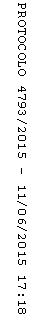 